Name:_________________________________________ Date: _____________________  Period:_____Basics of World GeographyContinents
Label the continents pictured below. Note, north is NOT traditionally orriented. Continents
Label the continents pictured below. Note, north is NOT traditionally orriented. Continents
Label the continents pictured below. Note, north is NOT traditionally orriented. 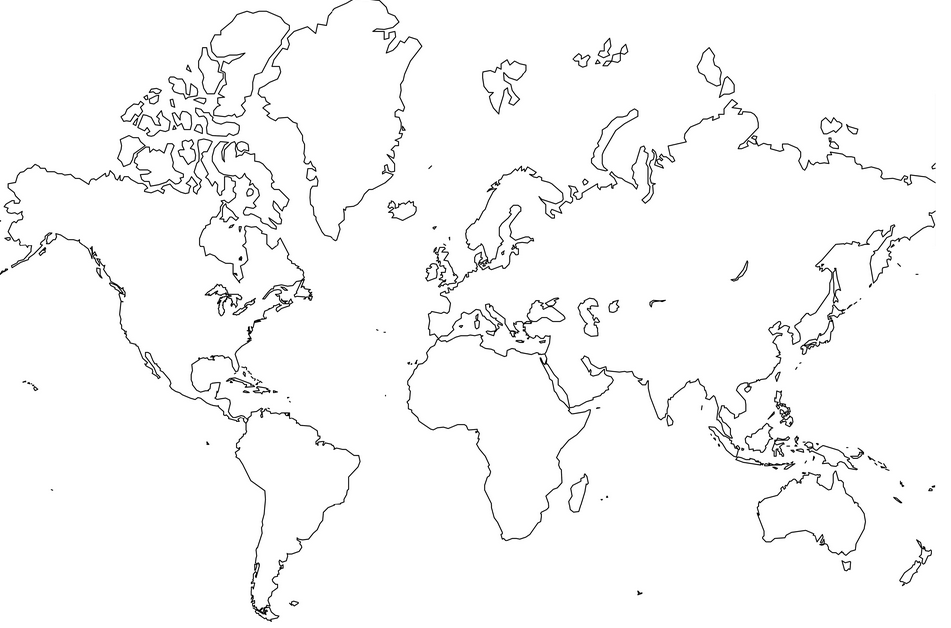 -----------------------------------------------
-------------------------------------------------------------------------------------------------------------------------------------------------------------------------------------------------------------------------------------------------------
Countries: Match the countries outlined on the right with their name on the left. Note, north is NOT traditionally oriented. Countries: Match the countries outlined on the right with their name on the left. Note, north is NOT traditionally oriented. Countries: Match the countries outlined on the right with their name on the left. Note, north is NOT traditionally oriented. _____ Arabian Penisula_____ Italy _____ Mexico_____ France _____ Arabian Penisula_____ Italy _____ Mexico_____ France 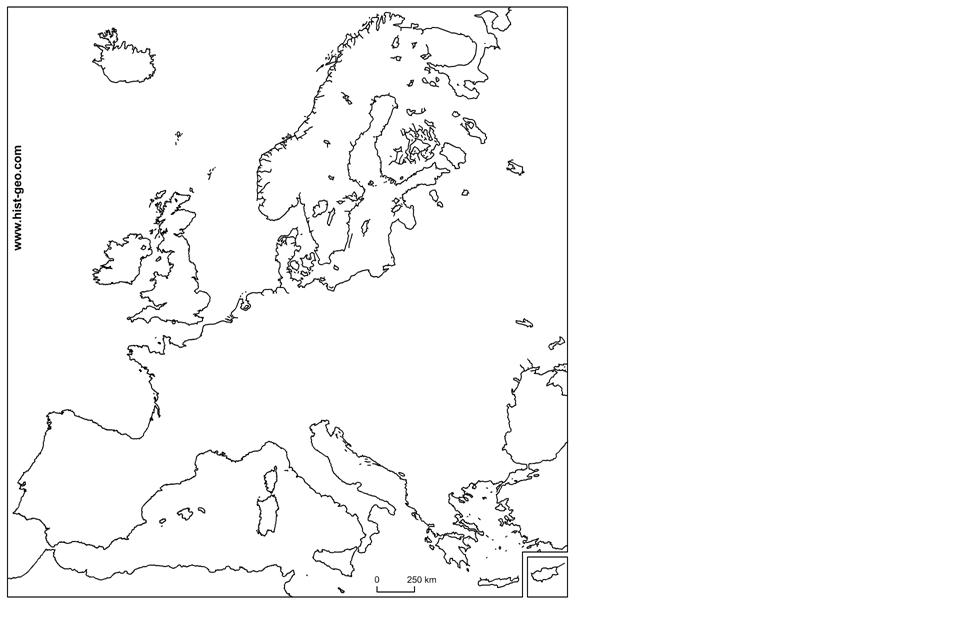 _____ Arabian Penisula_____ Italy _____ Mexico_____ France _____ Arabian Penisula_____ Italy _____ Mexico_____ France 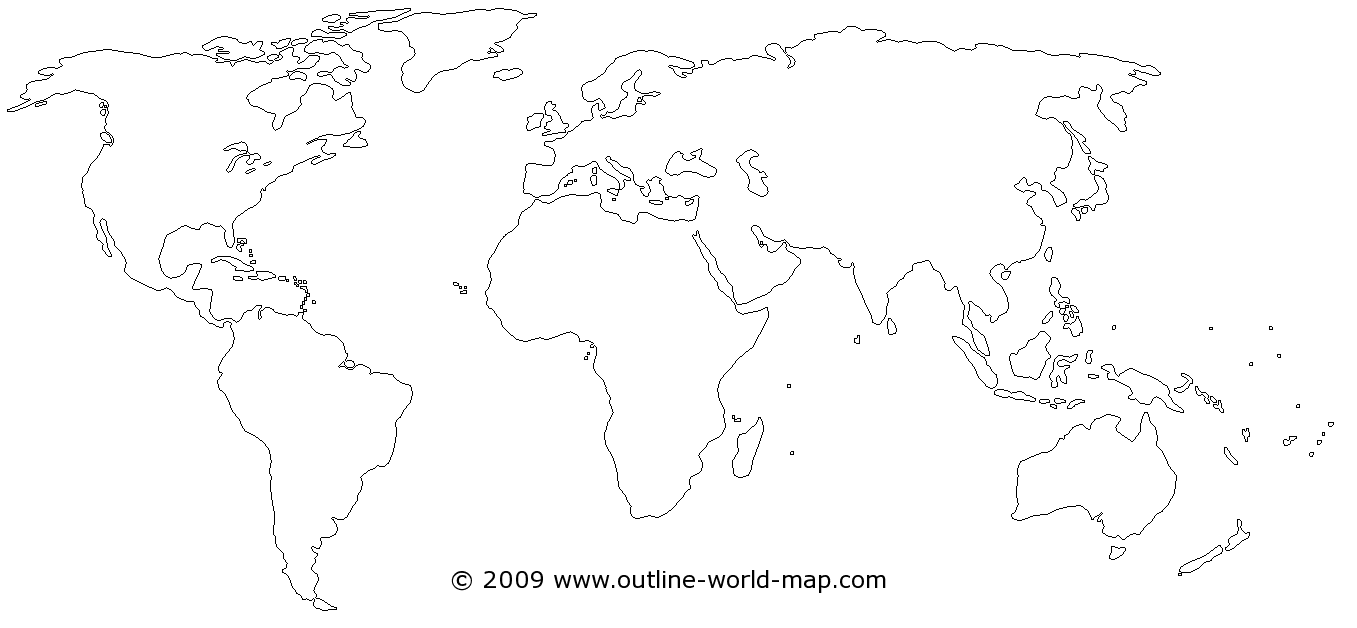 Oceans: Label the oceans outlined in the pictures below. North IS traditionally oriented.Oceans: Label the oceans outlined in the pictures below. North IS traditionally oriented.Oceans: Label the oceans outlined in the pictures below. North IS traditionally oriented.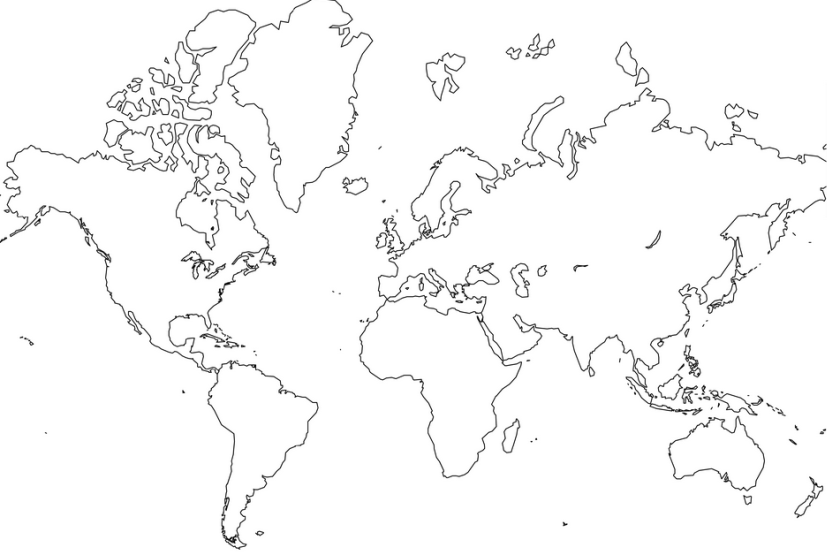 --------------------------------------------------------------------------------------------





----------------------------------------------------------------------------------------------------------------------------------------------------------------------------------